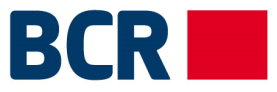 Banca Comercială Română Chișinău S.A. anunţă concurs pentru postul Registrator InfoBCRMisiune post: gestiunea corespondenței, asigurarea suportului informațional pentru clienți în cadrul InfoBCRResponsabilităţi Gestionează corespondența de intrare și de ieșire din BancăRepartizează corespondența primită în interiorul Băncii conform destinațieiPreia apelurile telefonice prin serviciul InfoBCRDirecționează apelurile telefonice către persoanele din interiorul Băncii după cazPrimește și transmite mesajele e-mail primite prin InfoBCR către persoanele de competența cărora ține soluționarea problemeiGestionează relațiile cu clienții în cadrul InfoBCROferă informații clienților prin telefon sau e-mail conform solicitărilor primiteGestionează canalele de comunicare (telefon, e-mail) în conformitate cu obiectivele de calitate și eficiență stabiliteCerințe față de candidați Studii superioare economice Experienţă bancară minim 2 ani, preferabil în domeniul comunicării cu clienții prin telefonCunoașterea PC la nivel de utilizator mediu (MS Office)Cunoașterea limbii engleze constituie un avantaj Profilul candidatului Capacitate de analiză a cerințelor clienților Orientare spre servirea clienților Responsabilitate şi implicareAbilități de gestionare eficientă a timpului Rapiditate și eficiență în executarea sarcinilor Persoanele interesate sunt invitate să depună CV la Departamentul Resurse Umane și Comunicare sau prin e-mail: resurse.umane@bcr.md.Vor fi contactate doar persoanele selectate.